Lösung zum Arbeitsblatt 4.3: s-SchreibungSchluss  Fluss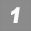 außerdem  außerhalbbisher  bislanggrüßen  süßenHindernis  Ereignisbeweisen  reisenanschließen  schließlicha) Das Schreiben schicke ich an Luka.  Artikel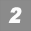 Ich finde, dass dir dieses Kleid gut steht.  KonjunktionDas Schloss, das ich gestern besucht habe, ist sehr beeindruckend.  RelativpronomenDas kenne ich.  Demonstrativpronomenb) Meinst du, dass (Konjunktion) es dieses Buch auch als Taschenbuch gibt?Ich wusste das (Demonstrativpronomen) nicht.Es geht um ein Thema, das (Relativpronomen) mich gerade sehr interessiert.Das (Artikel) erste Kapitel habe ich an einem Tag gelesen.